ОБЩИНСКИ СЪВЕТ – ГР.ЛЪКИ, ОБЛАСТ ПЛОВДИВСКА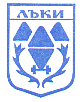 Гр.Лъки, ул.”Възраждане” №18, тел.03052/22 88, факс 03052/21 68, е-mail:laki_obs@abv.bgР Е Ш Е Н И Е№ 262взето с Протокол № 38на редовна  сесия на ОбС – Лъкимандат 2019-2023 година, проведена на 26.01.2023г.ОТНОСНО: Одобряване на промени в числеността на Общинската администрация в Приложение № 2 „Местни дейности“ в Община Лъки.ПО ПРЕДЛОЖЕНИЕ НА:   инж. Валентин Симеонов- Кмет на община Лъки.ОбС – град Лъки на основание чл. 21, ал. 1, т. 2 и ал. 2 от ЗМСМА, във връзка с чл. 27, ал. 4 от ЗМСМА и ДЗ с вх. № 11/17.01.2023г. Общински съвет - Лъки	Р Е Ш И:	Изменя Решение № 4, взето с Протокол № 2 от 26.11.2015г. на Общински съвет Лъки, в частта на Приложение № 2 „Местни дейности“, като утвърждава предложената численост на длъжностите, както следва: Одобрява общата численост на Приложение № 2 „Местни дейности“– 21 щатни бройки.Възлага на кмета на Общината да приведе длъжностното разписание на ОбА в съответствие с утвърдената структура по т. 1 от решението.Мотиви: Настоящото решение е прието на  основание чл. 21, ал. 1, т. 2 и ал. 2 от ЗМСМА, във връзка с чл. 27, ал. 4 от ЗМСМА и ДЗ с вх. № 11/17.01.2023г.  от Кмета на община  Лъки. Общ брой общински съветници    	-     11Брой присъствали на гласуването  -     10  Брой гласували “За”                        -      10Брой гласували “Против”		-       0Брой гласували “Въздържал се”	-       0Приема се.                          Председател на ОбС :     /Марияна Паракосова/ОБЩИНСКИ СЪВЕТ – ГР.ЛЪКИ, ОБЛАСТ ПЛОВДИВСКАГр.Лъки, ул.”Възраждане” №18, тел.03052/22 88, факс 03052/21 68, е-mail:laki_obs@abv.bgР Е Ш Е Н И Е№ 263взето с Протокол № 38на редовна  сесия на ОбС – Лъкимандат 2019-2023 година, проведена на 26.01.2023г.ОТНОСНО:  Приемане Отчет за дейността на Общински съвет-Лъки и неговите комисии за периода 01.07.2022г.-31.12.2022г.ПО ПРЕДЛОЖЕНИЕ НА:   Марияна Паракосова- Председател на ОбС- Лъки.ОбС – град Лъки на основание чл.21,ал.1,т.23 във връзка с ал.2 и в изпълнение на чл.27,ал.6 от Закона за местното самоуправление и местната администрация и чл.16,ал.3 от Правилника за организацията и дейността на Общинския съвет, неговите комисии и взаимодействието му с Общинската администрация и ДЗ с вх. №7/11.01.2023г., Общински съвет Лъки  Р Е Ш И:1.Приема Отчета за дейността на Общински съвет-Лъки и неговите комисии за периода    01.07.2022г-31.12.2022г.Мотиви: Настоящото решение е прието на  основание чл.21,ал.1,т.23 във връзка с ал.2 и в изпълнение на чл.27,ал.6 от Закона за местното самоуправление и местната администрация и чл.16,ал.3 от Правилника за организацията и дейността на Общинския съвет, неговите комисии и взаимодействието му с Общинската администрация и ДЗ с вх. № 7/11.01.2023г. от Председателя на Общински съвет- гр. Лъки.Общ брой общински съветници    	-     11Брой присъствали на гласуването  -     10 Брой гласували “За”                        -      10Брой гласували “Против”		-       0Брой гласували “Въздържал се”	-       0Приема се.                          Председател на ОбС :     /Марияна Паракосова/ОБЩИНСКИ СЪВЕТ – ГР.ЛЪКИ, ОБЛАСТ ПЛОВДИВСКАГр.Лъки, ул.”Възраждане” №18, тел.03052/22 88, факс 03052/21 68, е-mail:laki_obs@abv.bgР Е Ш Е Н И Е№ 264взето с Протокол № 38на редовна  сесия на ОбС – Лъкимандат 2019-2023 година, проведена на 26.01.2023г.ОТНОСНО:  Приемане на Отчет за изпълнение на решенията на Общински Съвет – Лъки за периода от 01.07.2022г. до 31.12.2022 година.ПО ПРЕДЛОЖЕНИЕ НА:   инж. Валентин Симеонов- Кмет на община Лъки.ОбС – град Лъки на основание чл.21, ал.1, т.24 от ЗМСМА, във връзка с чл.44, ал.1, т.7 от ЗМСМА и ДЗ с вх. №14/17.01.2023г., Общински съвет Лъки  Р Е Ш И:	1. Приема Отчет за изпълнение на решенията на Общински Съвет – Лъки за периода от 01.07.2022г. до 31.12.2022 година.Мотиви: Настоящото решение е прието на  основание чл.21, ал.1, т.24 от ЗМСМА, във връзка с чл.44, ал.1, т.7 от ЗМСМА и ДЗ с вх. №14/17.01.2023г от Кмета на община Лъки.Общ брой общински съветници    	-     11Брой присъствали на гласуването  -     10  Брой гласували “За”                        -      10Брой гласували “Против”		-       0Брой гласували “Въздържал се”	-       0Приема се.                          Председател на ОбС :     /Марияна Паракосова/ОБЩИНСКИ СЪВЕТ – ГР.ЛЪКИ, ОБЛАСТ ПЛОВДИВСКАГр.Лъки, ул.”Възраждане” №18, тел.03052/22 88, факс 03052/21 68, е-mail:laki_obs@abv.bgР Е Ш Е Н И Е№ 265взето с Протокол № 38на редовна  сесия на ОбС – Лъкимандат 2019-2023 година, проведена на 26.01.2023г.ОТНОСНО:  Приемане на Доклад за дейността на Местната комисия за борба срещу противообществените прояви на малолетните и непълнолетните – Община Лъки за 2022г.ПО ПРЕДЛОЖЕНИЕ НА:   Делчо Бакърджиев – Зам. кмет на Община ЛъкиОбС – град Лъки на основание чл.21, ал.1, т.23 от ЗМСМА, във връзка с чл.7, ал.2 от Закона за борба срещу противообществените прояви на малолетните и непълнолетните и ДЗ с вх. №9/16.01.2023г., Общински съвет Лъки  Р Е Ш И:Приема Доклад за дейността  на МКБППМН – Община Лъки за 2022 г.Мотиви: Настоящото решение е прието на основание чл.21, ал.1, т.23 от ЗМСМА, във връзка с чл.7, ал.2 от Закона за борба срещу противообществените прояви на малолетните и непълнолетните и ДЗ с вх. №9/16.01.2023г от Зам. кмета на община Лъки.Общ брой общински съветници    	-     11Брой присъствали на гласуването  -     10  Брой гласували “За”                        -      10Брой гласували “Против”		-       0Брой гласували “Въздържал се”	-       0Приема се.                          Председател на ОбС :     /Марияна Паракосова/ОБЩИНСКИ СЪВЕТ – ГР.ЛЪКИ, ОБЛАСТ ПЛОВДИВСКАГр.Лъки, ул.”Възраждане” №18, тел.03052/22 88, факс 03052/21 68, е-mail:laki_obs@abv.bgР Е Ш Е Н И Е№ 266взето с Протокол № 38на редовна  сесия на ОбС – Лъкимандат 2019-2023 година, проведена на 26.01.2023г.ОТНОСНО:  Приемане на отчет за дейността на „Възстановителен център – Лъки“ ЕООД за четвъртото тримесечие на 2022г. и определяне на заплатата на управителя за следващото тримесечие, въз основа на постигнатите резултати и в съответствие с Наредбата за реда за учредяване и упражняване правата на община Лъки в публични предприятия и търговски дружества с общинско участие в капитала.ПО ПРЕДЛОЖЕНИЕ НА:   Марияна Паракосова – Председател на ОбС- Лъки.ОбС – град Лъки на основание чл. 21, ал. 1, т. 23 от ЗМСМА, в изпълнение на чл. 45 от Наредбата за реда за учредяване и упражняване правата на община Лъки в публични предприятия и търговски дружества с общинско участие в капитала и чл. 16, ал. 1, т. 5 от Дружествения (учредителен) акт на „Възстановителен център Лъки“ ЕООД, приет с Решение № 213, взето с Протокол № 33 от 14.07.2022г. на Общински съвет - Лъки и предвид фактическите основания в ДЗ с вх.№12 от 17.01.2023г., Общински съвет – Лъки, Р Е Ш И:1. Приема Отчета за четвъртото тримесечие на 2022 година на „Възстановителен център – Лъки“ ЕООД.2. Определя месечно възнаграждение на управителя на „Възстановителен център - Лъки” ЕООД за първото тримесечие на 2023 година в размер на 1326,00 лева.Мотиви: Настоящото решение е прието на основание чл. 21, ал. 1, т. 23 от ЗМСМА, в изпълнение на чл. 45 от Наредбата за реда за учредяване и упражняване правата на община Лъки в публични предприятия и търговски дружества с общинско участие в капитала и чл. 16, ал. 1, т. 5 от Дружествения (учредителен) акт на „Възстановителен център Лъки“ ЕООД, приет с Решение № 213, взето с Протокол № 33 от 14.07.2022г. на Общински съвет - Лъки и предвид фактическите основания в ДЗ с вх.№.12 от 17.01.2023г.от Председателя на ОбС- Лъки.Общ брой общински съветници    	-     11Брой присъствали на гласуването  -     10 Брой гласували “За”                        -       9Брой гласували “Против”		-       1Брой гласували “Въздържал се”	-       0Приема се.                          Председател на ОбС :     /Марияна Паракосова/ОБЩИНСКИ СЪВЕТ – ГР.ЛЪКИ, ОБЛАСТ ПЛОВДИВСКАГр.Лъки, ул.”Възраждане” №18, тел.03052/22 88, факс 03052/21 68, е-mail:laki_obs@abv.bgР Е Ш Е Н И Е№ 267взето с Протокол № 38на редовна  сесия на ОбС – Лъкимандат 2019-2023 година, проведена на 26.01.2023г.ОТНОСНО:  Вземане на решение за отпускане на възмездна финансова помощ във вид на временен безлихвен заем на „Възстановителен център Лъки“ ЕООД с ЕИК 000613163; ПО ПРЕДЛОЖЕНИЕ НА:   инж. Валентин Симеонов- Кмет на община  Лъки.ОбС – град Лъки на основание чл. 21, ал. 1, т. 10 и ал. 2 от ЗМСМА, чл. 147, ал. 2 от Търговския закон, предвид фактическите основания в докладна записка с вх. № 6 от 11.01.2023 г., Общински съвет Лъки,Р Е Ш И:1. Отпуска на „Възстановителен център Лъки“ ЕООД с ЕИК: 000613163, със седалище и адрес на управление: Област Пловдив, община Лъки, гр. Лъки, п.код 4241, ул. „Възраждане“ 30, представлявано от Севда Кацарова – управител, възмездна финансова помощ във вид на краткосрочен безлихвен заем от бюджета на Община Лъки за 2023 г. за извършване на текущи ремонтни дейности, закупуване на мебели, легла и матраци и необходимите софтуерни продукти, при следните параметри:- максимален размер на дълга – 15 000 (петнадесет хиляди) лева;- валута на заема – лева;- вид на заема – краткосрочен безлихвен заем;- срок за погасяване на заема – до 22.12.2023г.;- начин на обезпечаване – издаване на запис на заповед в полза на Община Лъки.2. Одобрява текста на приложения Договор за заем, съгласно Приложение № 1 и запис на заповед, съгласно Приложение № 2, неразделна част от настоящото решение.3. Упълномощава Кмета на Община Лъки да подпише договор за безлихвен заем с „Възстановителен център Лъки“ ЕООД, представляващ Приложение № 1, неразделна част от настоящото решение.Приложение: Приложение № 1 - Договор за безлихвен заем с „Възстановителен център Лъки“ ЕООД;Приложение № 2 - Запис на заповедМотиви: Настоящото решение е прието на основание чл. 21, ал. 1, т. 10 и ал. 2 от ЗМСМА, чл. 147, ал. 2 от Търговския закон, предвид фактическите основания в докладна записка с вх. № 6 от 11.01.2023 г., от Кмета на община Лъки.Общ брой общински съветници    	-     11Брой присъствали на гласуването  -     10Брой гласували “За”                        -      10Брой гласували “Против”		-       0Брой гласували “Въздържал се”	-       0Приема се.                          Председател на ОбС :     /Марияна Паракосова/ОБЩИНСКИ СЪВЕТ – ГР.ЛЪКИ, ОБЛАСТ ПЛОВДИВСКАГр.Лъки, ул.”Възраждане” №18, тел.03052/22 88, факс 03052/21 68, е-mail:laki_obs@abv.bgР Е Ш Е Н И Е№ 268взето с Протокол № 38на редовна  сесия на ОбС – Лъкимандат 2019-2023 година, проведена на 26.01.2023г.ОТНОСНО:  Одобряване командировъчните разходи на Кмета на Община Лъки и на Председателя на Общински Съвет – Лъки за четвъртото тримесечие на 2022 година.ПО ПРЕДЛОЖЕНИЕ НА:   инж. Валентин Симеонов- Кмет на община  Лъки.ОбС – град Лъки на основание   чл.21, ал.1, т.24 от ЗМСМА, във връзка с чл.8, ал.4 от Наредбата за командировките в страната  и ДЗ с вх. №8/13.01.2023 г. Общински съвет Лъки,Р Е Ш И:	1. Одобрява отчета за командировъчните разходи на Кмета на Община Лъки и Председателя на Общински Съвет – Лъки за четвъртото тримесечие на 2022 година.Мотиви: Настоящото решение е прието на основание  чл.21, ал.1, т.24 от ЗМСМА, във връзка с чл.8, ал.4 от Наредбата за командировките в страната  и ДЗ с вх. №8/13.01.2023 г. от Кмета на община Лъки.Общ брой общински съветници    	-     11Брой присъствали на гласуването  -     10  Брой гласували “За”                        -      10Брой гласували “Против”		-       0Брой гласували “Въздържал се”	-       0Приема се.                          Председател на ОбС :     /Марияна Паракосова/Наименования на звената и длъжноститеЧИСЛЕНОСТЧИСЛЕНОСТНаименования на звената и длъжноститебилоставаI. Дейност: Клубове на пенсионери, инвалиди и други:1. Уредник „Клуб на пенсионера“2,53,0V. Дейност: Други дейности по жилищното строителство:1          2